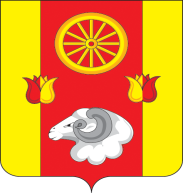                                              РОССИЙСКАЯ  ФЕДЕРАЦИЯРОСТОВСКАЯ ОБЛАСТЬРЕМОНТНЕНСКИЙ РАЙОНАДМИНИСТРАЦИЯ ДЕНИСОВСКОГО СЕЛЬСКОГО ПОСЕЛЕНИЯПОСТАНОВЛЕНИЕ О внесении изменений в постановление Администрации Денисовского сельского поселения от24.10.2018 года № 89«Об утверждении муниципальной программы Денисовскогосельскогопоселения «Энергосбережение и повышение энергетической эффективности»В соответствии с постановлениями Администрации Денисовского сельского поселения от 23.03.2018 года № 26 «Об утверждении Порядка разработки, реализации и оценки эффективности муниципальных программ Денисовского сельского поселения»,от 08.10.2018 № 70 «Об утверждении Перечня муниципальных программ Денисовского сельского поселения»,ПОСТАНОВЛЯЮ:1.Внести в постановление Администрации Денисовского сельского поселения от 24.10.2018 г. № 89«Об утверждении муниципальной программы Денисовского сельского поселения «Энергосбережение и повышение энергетической эффективности»изменения согласно приложению к настоящему постановлению.2. Настоящее постановление вступает в силу со дня его официального обнародования.3. Контроль за выполнением постановления оставляю за собой.Глава Администрации Денисовского сельского поселения                                                                 О.А. АпанасенкоПостановление вносит сектор экономики и финансовАдминистрации Денисовского сельского поселенияПриложение к постановлениюАдминистрации Денисовского сельского поселенияот 16.04.2021 № 43ИЗМЕНЕНИЯ,вносимые в постановление Администрации Денисовского сельского поселения от 24.10.2018г. № 89«Об утверждении муниципальной программы Денисовскогосельского поселения «Энергосбережение и повышение энергетической эффективности»1.Приложение к постановлению Администрации Денисовского сельского поселенияизложить в новой редакции:Муниципальная программа Денисовского сельского поселения «Энергосбережение и повышение энергетической эффективности»Паспортмуниципальной программыДенисовского сельского поселения «Энергосбережение и повышение энергетической эффективности»Паспорт подпрограммы «Повышение энергетической эффективности сетей уличного освещения»  Паспорт подпрограммы «Энергосбережение в жилищном фонде и учреждениях»Паспорт подпрограммы"Обеспечение реализации муниципальной программы"Приложение № 1к муниципальной программе Денисовского сельского поселения «Энергосбережение и повышение энергетической эффективности»СВЕДЕНИЯ 
о показателях муниципальной программы Денисовского сельского поселения «Энергосбережение и повышение энергетической эффективности», подпрограмм муниципальной программы и их значенияхПриложение № 2к муниципальной программе Денисовского сельского поселения «Энергосбережение и повышение энергетической эффективности»ПЕРЕЧЕНЬ
подпрограмм, основных мероприятий, 
муниципальной программы Денисовского сельского поселения «Энергосбережение и повышение энергетической эффективности»Приложение № 3к муниципальной программе Денисовского сельского поселения «Энергосбережение и повышение энергетической эффективности»РАСХОДЫместного бюджета на реализацию муниципальной программы Денисовского сельского поселения «Энергосбережение и повышение энергетической эффективности»Приложение № 4к муниципальной программе Денисовского сельского поселения «Энергосбережение и повышение энергетической эффективности»РАСХОДЫна реализацию муниципальной программы Денисовского сельского поселения «Энергосбережение и повышение энергетической эффективности»16.04.2021№ 43п. ДенисовскийНаименование муниципальной программыНаименование муниципальной программыМуниципальная программа Денисовского сельского поселения «Энергосбережение и повышение энергетической эффективности» (далее – муниципальная программа)Муниципальная программа Денисовского сельского поселения «Энергосбережение и повышение энергетической эффективности» (далее – муниципальная программа)Ответственный исполнитель муниципальной программыСоисполнители муниципальной программыОтветственный исполнитель муниципальной программыСоисполнители муниципальной программыАдминистрация Денисовского сельского поселения Ремонтненского района Ростовской области отсутствуютАдминистрация Денисовского сельского поселения Ремонтненского района Ростовской области отсутствуютУчастники Программы Участники Программы Администрация Денисовского сельского поселения Ремонтненского района Ростовской области Администрация Денисовского сельского поселения Ремонтненского района Ростовской области Подпрограммы муниципальной программы Повышение энергетической эффективности сетей уличного освещения.Энергосбережение в жилищном фонде и учреждениях.Обеспечение реализации муниципальной программы.Повышение энергетической эффективности сетей уличного освещения.Энергосбережение в жилищном фонде и учреждениях.Обеспечение реализации муниципальной программы.Программно-целевые инструменты муниципальной программыОтсутствуютОтсутствуютЦели муниципальной программыОбеспечение рационального использования энергетических ресурсов за счет реализации мероприятий по энергосбережению и повышению энергетической эффективности.Снижение расходов местного бюджета на оплату энергетических ресурсов.Снижение потерь энергоресурсов.Улучшение экологической ситуации.Проведение мероприятий по выявлению бесхозяйных объектов недвижимого имущества и постановка таких объектов на учет.Обеспечение рационального использования энергетических ресурсов за счет реализации мероприятий по энергосбережению и повышению энергетической эффективности.Снижение расходов местного бюджета на оплату энергетических ресурсов.Снижение потерь энергоресурсов.Улучшение экологической ситуации.Проведение мероприятий по выявлению бесхозяйных объектов недвижимого имущества и постановка таких объектов на учет.Задачи муниципальной программыЦелевые индикаторы и показатели муниципальной программыРеализация организационных мероприятий по энергосбережению и повышению энергетической эффективности.Объем потребления энергетических ресурсов, оплачиваемых из местного бюджета.Реализация организационных мероприятий по энергосбережению и повышению энергетической эффективности.Объем потребления энергетических ресурсов, оплачиваемых из местного бюджета.Этапы и сроки реализации муниципальной программы срок реализации: 2019 - 2030 годыЭтапы реализации программы не выделяются.срок реализации: 2019 - 2030 годыЭтапы реализации программы не выделяются.Ресурсное обеспечение муниципальной программы Ожидаемые результатыреализации муниципальной программы Экономия энергоресурсов.Формирование энергетических паспортов и мероприятий.Повышение уровня ответственности в энергосбережении.Проведение мероприятий по выявлению бесхозяйных объектов недвижимого имущества и постановка таких объектов на учет.Проведение     мероприятий по энергосбережению и сокращению потерь энергетических ресурсов.Экономия энергоресурсов.Формирование энергетических паспортов и мероприятий.Повышение уровня ответственности в энергосбережении.Проведение мероприятий по выявлению бесхозяйных объектов недвижимого имущества и постановка таких объектов на учет.Проведение     мероприятий по энергосбережению и сокращению потерь энергетических ресурсов.Наименование подпрограммыПодпрограмма 1 «Повышение энергетической эффективности сетей уличного освещения» (далее – подпрограмма) Ответственный исполнитель подпрограммыАдминистрация Денисовского сельского поселения Ремонтненского района Ростовской области Соисполнитель подпрограммыотсутствуетУчастники подпрограммыАдминистрация Денисовского сельского поселения Ремонтненского района Ростовской области Программно-целевые инструменты подпрограммыотсутствуютЦели подпрограммыСнижение расходов местного бюджета на оплату энергетических ресурсов.Задачи подпрограммы Реализация организационных мероприятий по энергосбережению и повышению энергетической эффективности.Целевые индикаторы и показатели подпрограммыСокращение затрат на оплату энергетических ресурсов в бюджетной сфере за счет реализации энергосберегающих мероприятийЭтапы и сроки реализации подпрограммы срок реализации: 2019 - 2030 годыЭтапы реализации программы не выделяются.Ресурсное обеспечение подпрограммы                  Всего                 местный бюджет2019              15,0   	15,02020              97,0	 97,02021              92,0	 92,02022              10,0	10,02023              10,0	10,02024              20,0	20,02025              20,0	20,02026              20,0	20,02027	20,0	20,02028	20,0	20,02029	20,0	20,02030	          20,0	   20,0Ожидаемые результаты реализации подпрограммыЭкономия энергоресурсовПовышение уровня ответственности в энергосбереженииНаименование подпрограммыПодпрограмма 2 «Энергосбережение в жилищном фонде и учреждениях» (далее – подпрограмма) Ответственный исполнитель подпрограммыАдминистрация Денисовского сельского поселения Ремонтненского района Ростовской области Соисполнитель подпрограммыотсутствуетУчастники подпрограммыАдминистрация Денисовского сельского поселения, население и учреждения Денисовского сельского поселенияПрограммно-целевые инструменты подпрограммыотсутствуютЦели подпрограммыСнижение потерь энергоресурсов.Задачи подпрограммы Оснащение приборами учета используемых энергетических ресурсов.Целевые индикаторы и показатели подпрограммыУлучшение качества жизни населения за счет перехода на энергосберегающий путь развития и рационального использования ресурсов.Этапы и сроки реализации подпрограммы срок реализации: 2019 - 2030 годыЭтапы реализации программы не выделяются.Ресурсное обеспечение подпрограммы                  Всего                 местный бюджет2019             0.0   	0.02020              0.0 	0.02021              0.0 	0.02022              0,0	0.02023              0.0 	0.02024              0.0 	0.02025              0.0 	0.02026              0.0	0.02027	0.0	0.02028	0.0	0.02029	0.0	0.02030	          0.0	       0.0Ожидаемые результаты реализации подпрограммыЭкономия энергоресурсов.Повышение уровня ответственности в энергосбережении.Обеспечение в бюджетной сфере 100 % проведения обязательных энергетических обследований.Снижение удельной величины потребления энергетических ресурсов, расчет за потребление которых осуществляются на основании показаний приборов учетаНаименование подпрограммыНаименование подпрограммыНаименование подпрограммыНаименование подпрограммыНаименование подпрограммыНаименование подпрограммыНаименование подпрограммыПодпрограмма 3 «Обеспечение реализации муниципальной программы»(далее – подпрограмма) Подпрограмма 3 «Обеспечение реализации муниципальной программы»(далее – подпрограмма) Подпрограмма 3 «Обеспечение реализации муниципальной программы»(далее – подпрограмма) Подпрограмма 3 «Обеспечение реализации муниципальной программы»(далее – подпрограмма) Ответственный исполнитель подпрограммыОтветственный исполнитель подпрограммыОтветственный исполнитель подпрограммыОтветственный исполнитель подпрограммыОтветственный исполнитель подпрограммыОтветственный исполнитель подпрограммыОтветственный исполнитель подпрограммыАдминистрация Денисовского сельского поселения Ремонтненского района Ростовской области Администрация Денисовского сельского поселения Ремонтненского района Ростовской области Администрация Денисовского сельского поселения Ремонтненского района Ростовской области Администрация Денисовского сельского поселения Ремонтненского района Ростовской области Соисполнитель подпрограммыСоисполнитель подпрограммыСоисполнитель подпрограммыСоисполнитель подпрограммыСоисполнитель подпрограммыСоисполнитель подпрограммыСоисполнитель подпрограммыотсутствуетотсутствуетотсутствуетотсутствуетУчастники подпрограммыУчастники подпрограммыУчастники подпрограммыУчастники подпрограммыУчастники подпрограммыУчастники подпрограммыУчастники подпрограммыАдминистрация Денисовского сельского поселения, население и учреждения Денисовского сельского поселенияАдминистрация Денисовского сельского поселения, население и учреждения Денисовского сельского поселенияАдминистрация Денисовского сельского поселения, население и учреждения Денисовского сельского поселенияАдминистрация Денисовского сельского поселения, население и учреждения Денисовского сельского поселенияПрограммно-целевые инструменты подпрограммыПрограммно-целевые инструменты подпрограммыПрограммно-целевые инструменты подпрограммыПрограммно-целевые инструменты подпрограммыПрограммно-целевые инструменты подпрограммыПрограммно-целевые инструменты подпрограммыПрограммно-целевые инструменты подпрограммыотсутствуютотсутствуютотсутствуютотсутствуютЦели подпрограммыЦели подпрограммыЦели подпрограммыЦели подпрограммыЦели подпрограммыЦели подпрограммыЦели подпрограммыВыявление бесхозяйных объектов недвижимого имущества, используемых для передачи энергетических ресурсов, организация управления бесхозяйными объектами недвижимого имущества, стимулирование производителей и потребителей энергетических ресурсов, использование в качестве источников энергии вторичных энергетических ресурсов, энергосбережение в транспортном комплексе и повышение его энергетической эффективностиВыявление бесхозяйных объектов недвижимого имущества, используемых для передачи энергетических ресурсов, организация управления бесхозяйными объектами недвижимого имущества, стимулирование производителей и потребителей энергетических ресурсов, использование в качестве источников энергии вторичных энергетических ресурсов, энергосбережение в транспортном комплексе и повышение его энергетической эффективностиВыявление бесхозяйных объектов недвижимого имущества, используемых для передачи энергетических ресурсов, организация управления бесхозяйными объектами недвижимого имущества, стимулирование производителей и потребителей энергетических ресурсов, использование в качестве источников энергии вторичных энергетических ресурсов, энергосбережение в транспортном комплексе и повышение его энергетической эффективностиВыявление бесхозяйных объектов недвижимого имущества, используемых для передачи энергетических ресурсов, организация управления бесхозяйными объектами недвижимого имущества, стимулирование производителей и потребителей энергетических ресурсов, использование в качестве источников энергии вторичных энергетических ресурсов, энергосбережение в транспортном комплексе и повышение его энергетической эффективностиЗадачи подпрограммы Задачи подпрограммы Задачи подпрограммы Задачи подпрограммы Задачи подпрограммы Задачи подпрограммы Задачи подпрограммы Постановка на учет бесхозяйных объектов недвижимого имущества, используемых для передачи энергетических ресурсов (включая газоснабжение, тепло- и электроснабжение) и признание права муниципальной собственности на такие бесхозяйные объекты недвижимого имущества, проведение     мероприятий по энергосбережению и сокращению потерь энергетических ресурсов, увеличение количества случаев использования в качестве источников энергии вторичных энергетических ресурсов, замещение бензина и дизельного топлива альтернативными видами моторного топливаПостановка на учет бесхозяйных объектов недвижимого имущества, используемых для передачи энергетических ресурсов (включая газоснабжение, тепло- и электроснабжение) и признание права муниципальной собственности на такие бесхозяйные объекты недвижимого имущества, проведение     мероприятий по энергосбережению и сокращению потерь энергетических ресурсов, увеличение количества случаев использования в качестве источников энергии вторичных энергетических ресурсов, замещение бензина и дизельного топлива альтернативными видами моторного топливаПостановка на учет бесхозяйных объектов недвижимого имущества, используемых для передачи энергетических ресурсов (включая газоснабжение, тепло- и электроснабжение) и признание права муниципальной собственности на такие бесхозяйные объекты недвижимого имущества, проведение     мероприятий по энергосбережению и сокращению потерь энергетических ресурсов, увеличение количества случаев использования в качестве источников энергии вторичных энергетических ресурсов, замещение бензина и дизельного топлива альтернативными видами моторного топливаПостановка на учет бесхозяйных объектов недвижимого имущества, используемых для передачи энергетических ресурсов (включая газоснабжение, тепло- и электроснабжение) и признание права муниципальной собственности на такие бесхозяйные объекты недвижимого имущества, проведение     мероприятий по энергосбережению и сокращению потерь энергетических ресурсов, увеличение количества случаев использования в качестве источников энергии вторичных энергетических ресурсов, замещение бензина и дизельного топлива альтернативными видами моторного топливаЦелевые индикаторы и показатели подпрограммыЦелевые индикаторы и показатели подпрограммыЦелевые индикаторы и показатели подпрограммыЦелевые индикаторы и показатели подпрограммыЦелевые индикаторы и показатели подпрограммыЦелевые индикаторы и показатели подпрограммыЦелевые индикаторы и показатели подпрограммыПроведение мероприятий по выявлению бесхозяйных объектов недвижимого имуществаи постановка таких объектов на учет, проведение     мероприятий по энергосбережению и сокращению потерь энергетических ресурсов.Проведение мероприятий по выявлению бесхозяйных объектов недвижимого имуществаи постановка таких объектов на учет, проведение     мероприятий по энергосбережению и сокращению потерь энергетических ресурсов.Проведение мероприятий по выявлению бесхозяйных объектов недвижимого имуществаи постановка таких объектов на учет, проведение     мероприятий по энергосбережению и сокращению потерь энергетических ресурсов.Проведение мероприятий по выявлению бесхозяйных объектов недвижимого имуществаи постановка таких объектов на учет, проведение     мероприятий по энергосбережению и сокращению потерь энергетических ресурсов.Этапы и сроки реализации подпрограммы Этапы и сроки реализации подпрограммы Этапы и сроки реализации подпрограммы Этапы и сроки реализации подпрограммы Этапы и сроки реализации подпрограммы Этапы и сроки реализации подпрограммы Этапы и сроки реализации подпрограммы срок реализации: 2021 - 2030 годыЭтапы реализации программы не выделяются.срок реализации: 2021 - 2030 годыЭтапы реализации программы не выделяются.срок реализации: 2021 - 2030 годыЭтапы реализации программы не выделяются.срок реализации: 2021 - 2030 годыЭтапы реализации программы не выделяются.Ресурсное обеспечение подпрограммыРесурсное обеспечение подпрограммыРесурсное обеспечение подпрограммы––––- общий объем финансирования подпрограммы на 2021 – 2030 годы составляет 60,0 тыс. рублей, в том числе:                  Всего                 местный бюджет2021              0.0 	0.02022              0,0	0.02023              0.0 	0.02024              0.0 	0.02025           20.0                         20.02026            20.0                         20.02027           20.0                         20.02028	0.0	0.02029	0.0	0.02030	          0.0	                   0.0- общий объем финансирования подпрограммы на 2021 – 2030 годы составляет 60,0 тыс. рублей, в том числе:                  Всего                 местный бюджет2021              0.0 	0.02022              0,0	0.02023              0.0 	0.02024              0.0 	0.02025           20.0                         20.02026            20.0                         20.02027           20.0                         20.02028	0.0	0.02029	0.0	0.02030	          0.0	                   0.0- общий объем финансирования подпрограммы на 2021 – 2030 годы составляет 60,0 тыс. рублей, в том числе:                  Всего                 местный бюджет2021              0.0 	0.02022              0,0	0.02023              0.0 	0.02024              0.0 	0.02025           20.0                         20.02026            20.0                         20.02027           20.0                         20.02028	0.0	0.02029	0.0	0.02030	          0.0	                   0.0Ожидаемые результаты реализации подпрограммыОжидаемые результаты реализации подпрограммыОжидаемые результаты реализации подпрограммыСокращение числа бесхозяйных объектов недвижимого имущества, используемых для передачи энергетических ресурсовСокращение числа бесхозяйных объектов недвижимого имущества, используемых для передачи энергетических ресурсовСокращение числа бесхозяйных объектов недвижимого имущества, используемых для передачи энергетических ресурсовСокращение числа бесхозяйных объектов недвижимого имущества, используемых для передачи энергетических ресурсовСокращение числа бесхозяйных объектов недвижимого имущества, используемых для передачи энергетических ресурсов№п/пНомер и наименование показателя Вид показателяЕдиница измеренияЗначения показателейЗначения показателейЗначения показателейЗначения показателейЗначения показателейЗначения показателейЗначения показателейЗначения показателейЗначения показателейЗначения показателейЗначения показателейЗначения показателейЗначения показателейЗначения показателейЗначения показателейЗначения показателейЗначения показателейЗначения показателейЗначения показателейЗначения показателейЗначения показателей№п/пНомер и наименование показателя Вид показателяЕдиница измерения2019202020212022202320242025202620262027202720282028202820282029202920302030203020301234567891011121213131414141415151616161616Муниципальная программа «Энергосбережение и повышение энергетической эффективности»Муниципальная программа «Энергосбережение и повышение энергетической эффективности»Муниципальная программа «Энергосбережение и повышение энергетической эффективности»Муниципальная программа «Энергосбережение и повышение энергетической эффективности»Муниципальная программа «Энергосбережение и повышение энергетической эффективности»Муниципальная программа «Энергосбережение и повышение энергетической эффективности»Муниципальная программа «Энергосбережение и повышение энергетической эффективности»Муниципальная программа «Энергосбережение и повышение энергетической эффективности»Муниципальная программа «Энергосбережение и повышение энергетической эффективности»Муниципальная программа «Энергосбережение и повышение энергетической эффективности»Муниципальная программа «Энергосбережение и повышение энергетической эффективности»Муниципальная программа «Энергосбережение и повышение энергетической эффективности»Муниципальная программа «Энергосбережение и повышение энергетической эффективности»Муниципальная программа «Энергосбережение и повышение энергетической эффективности»Муниципальная программа «Энергосбережение и повышение энергетической эффективности»Муниципальная программа «Энергосбережение и повышение энергетической эффективности»Муниципальная программа «Энергосбережение и повышение энергетической эффективности»Муниципальная программа «Энергосбережение и повышение энергетической эффективности»Муниципальная программа «Энергосбережение и повышение энергетической эффективности»Муниципальная программа «Энергосбережение и повышение энергетической эффективности»Муниципальная программа «Энергосбережение и повышение энергетической эффективности»Муниципальная программа «Энергосбережение и повышение энергетической эффективности»Муниципальная программа «Энергосбережение и повышение энергетической эффективности»Муниципальная программа «Энергосбережение и повышение энергетической эффективности»Муниципальная программа «Энергосбережение и повышение энергетической эффективности»Муниципальная программа «Энергосбережение и повышение энергетической эффективности»1.Показатель 1. Объем потребления энергетических ресурсов, оплачиваемых из местного бюджетаведомст-венныйтыс.рублей.59,359,359,359,359,359,359,359,359,359,359,359,359,359,359,359,359,359,359,359,359,359,3Подпрограмма 1 «Повышение энергетической эффективности сетей уличного освещения»Подпрограмма 1 «Повышение энергетической эффективности сетей уличного освещения»Подпрограмма 1 «Повышение энергетической эффективности сетей уличного освещения»Подпрограмма 1 «Повышение энергетической эффективности сетей уличного освещения»Подпрограмма 1 «Повышение энергетической эффективности сетей уличного освещения»Подпрограмма 1 «Повышение энергетической эффективности сетей уличного освещения»Подпрограмма 1 «Повышение энергетической эффективности сетей уличного освещения»Подпрограмма 1 «Повышение энергетической эффективности сетей уличного освещения»Подпрограмма 1 «Повышение энергетической эффективности сетей уличного освещения»Подпрограмма 1 «Повышение энергетической эффективности сетей уличного освещения»Подпрограмма 1 «Повышение энергетической эффективности сетей уличного освещения»Подпрограмма 1 «Повышение энергетической эффективности сетей уличного освещения»Подпрограмма 1 «Повышение энергетической эффективности сетей уличного освещения»Подпрограмма 1 «Повышение энергетической эффективности сетей уличного освещения»Подпрограмма 1 «Повышение энергетической эффективности сетей уличного освещения»Подпрограмма 1 «Повышение энергетической эффективности сетей уличного освещения»Подпрограмма 1 «Повышение энергетической эффективности сетей уличного освещения»Подпрограмма 1 «Повышение энергетической эффективности сетей уличного освещения»Подпрограмма 1 «Повышение энергетической эффективности сетей уличного освещения»Подпрограмма 1 «Повышение энергетической эффективности сетей уличного освещения»Подпрограмма 1 «Повышение энергетической эффективности сетей уличного освещения»Подпрограмма 1 «Повышение энергетической эффективности сетей уличного освещения»Подпрограмма 1 «Повышение энергетической эффективности сетей уличного освещения»Подпрограмма 1 «Повышение энергетической эффективности сетей уличного освещения»Подпрограмма 1 «Повышение энергетической эффективности сетей уличного освещения»Подпрограмма 1 «Повышение энергетической эффективности сетей уличного освещения»2.Показатель 1.1. Сокращение затрат на оплату энергетических ресурсов в бюджетной сфере за счет реализации энергосберегающих мероприятийведомст-венныйтыс. рублей1,81,81,81,81,81,81,81,81,81,81,81,81,81,81,81,81,81,81,81,81,81,8Подпрограмма 2 «Энергосбережение в жилищном фонде и учреждениях»Подпрограмма 2 «Энергосбережение в жилищном фонде и учреждениях»Подпрограмма 2 «Энергосбережение в жилищном фонде и учреждениях»Подпрограмма 2 «Энергосбережение в жилищном фонде и учреждениях»Подпрограмма 2 «Энергосбережение в жилищном фонде и учреждениях»Подпрограмма 2 «Энергосбережение в жилищном фонде и учреждениях»Подпрограмма 2 «Энергосбережение в жилищном фонде и учреждениях»Подпрограмма 2 «Энергосбережение в жилищном фонде и учреждениях»Подпрограмма 2 «Энергосбережение в жилищном фонде и учреждениях»Подпрограмма 2 «Энергосбережение в жилищном фонде и учреждениях»Подпрограмма 2 «Энергосбережение в жилищном фонде и учреждениях»Подпрограмма 2 «Энергосбережение в жилищном фонде и учреждениях»Подпрограмма 2 «Энергосбережение в жилищном фонде и учреждениях»Подпрограмма 2 «Энергосбережение в жилищном фонде и учреждениях»Подпрограмма 2 «Энергосбережение в жилищном фонде и учреждениях»Подпрограмма 2 «Энергосбережение в жилищном фонде и учреждениях»Подпрограмма 2 «Энергосбережение в жилищном фонде и учреждениях»Подпрограмма 2 «Энергосбережение в жилищном фонде и учреждениях»Подпрограмма 2 «Энергосбережение в жилищном фонде и учреждениях»Подпрограмма 2 «Энергосбережение в жилищном фонде и учреждениях»Подпрограмма 2 «Энергосбережение в жилищном фонде и учреждениях»Подпрограмма 2 «Энергосбережение в жилищном фонде и учреждениях»Подпрограмма 2 «Энергосбережение в жилищном фонде и учреждениях»Подпрограмма 2 «Энергосбережение в жилищном фонде и учреждениях»Подпрограмма 2 «Энергосбережение в жилищном фонде и учреждениях»Подпрограмма 2 «Энергосбережение в жилищном фонде и учреждениях»3.Показатель 2.1. Улучшение качества жизни населения за счет перехода на энергосберегающий путь развития и рационального использования ресурсов.ведомст-венныйтыс.рублей.0,30,30,30,30,30,30,30,30,30,30,30,30,30,30,30,30,30,30,30,30,30,3Подпрограмма 3 «Обеспечение реализации муниципальной программы»Подпрограмма 3 «Обеспечение реализации муниципальной программы»Подпрограмма 3 «Обеспечение реализации муниципальной программы»Подпрограмма 3 «Обеспечение реализации муниципальной программы»Подпрограмма 3 «Обеспечение реализации муниципальной программы»Подпрограмма 3 «Обеспечение реализации муниципальной программы»Подпрограмма 3 «Обеспечение реализации муниципальной программы»Подпрограмма 3 «Обеспечение реализации муниципальной программы»Подпрограмма 3 «Обеспечение реализации муниципальной программы»Подпрограмма 3 «Обеспечение реализации муниципальной программы»Подпрограмма 3 «Обеспечение реализации муниципальной программы»4.Проведение мероприятий по выявлению бесхозяйных объектов недвижимого имущества и постановка таких объектов на учет, проведение     мероприятий по энергосбережению и сокращению потерь энергетических ресурсовведомст-венныйтыс.рублей.0,00,00,20,20,20,20,20,20,20,20,20,20,20,20,20,20,20,20,20,20,20,2№п/пНомер и наименование основного мероприятия подпрограммыСоисполнитель, участник, ответственный за исполнение основного мероприятияСрокСрокОжидаемый результат (краткое описание)ПоследствиянереализацииосновногомероприятияСвязь с показателями муниципальной программы (подпрограммы)№п/пНомер и наименование основного мероприятия подпрограммыСоисполнитель, участник, ответственный за исполнение основного мероприятияначала реализацииокончания реализацииОжидаемый результат (краткое описание)ПоследствиянереализацииосновногомероприятияСвязь с показателями муниципальной программы (подпрограммы)12223445566778Подпрограмма 1 «Повышение энергетической эффективности сетей уличного освещения»Подпрограмма 1 «Повышение энергетической эффективности сетей уличного освещения»Подпрограмма 1 «Повышение энергетической эффективности сетей уличного освещения»Подпрограмма 1 «Повышение энергетической эффективности сетей уличного освещения»Подпрограмма 1 «Повышение энергетической эффективности сетей уличного освещения»Подпрограмма 1 «Повышение энергетической эффективности сетей уличного освещения»Подпрограмма 1 «Повышение энергетической эффективности сетей уличного освещения»Подпрограмма 1 «Повышение энергетической эффективности сетей уличного освещения»Подпрограмма 1 «Повышение энергетической эффективности сетей уличного освещения»Подпрограмма 1 «Повышение энергетической эффективности сетей уличного освещения»Подпрограмма 1 «Повышение энергетической эффективности сетей уличного освещения»Подпрограмма 1 «Повышение энергетической эффективности сетей уличного освещения»Подпрограмма 1 «Повышение энергетической эффективности сетей уличного освещения»Цель подпрограммы 1 «Снижение расходов местного бюджета на оплату энергетических ресурсов»Цель подпрограммы 1 «Снижение расходов местного бюджета на оплату энергетических ресурсов»Цель подпрограммы 1 «Снижение расходов местного бюджета на оплату энергетических ресурсов»Цель подпрограммы 1 «Снижение расходов местного бюджета на оплату энергетических ресурсов»Цель подпрограммы 1 «Снижение расходов местного бюджета на оплату энергетических ресурсов»Цель подпрограммы 1 «Снижение расходов местного бюджета на оплату энергетических ресурсов»Цель подпрограммы 1 «Снижение расходов местного бюджета на оплату энергетических ресурсов»Цель подпрограммы 1 «Снижение расходов местного бюджета на оплату энергетических ресурсов»Цель подпрограммы 1 «Снижение расходов местного бюджета на оплату энергетических ресурсов»Цель подпрограммы 1 «Снижение расходов местного бюджета на оплату энергетических ресурсов»Цель подпрограммы 1 «Снижение расходов местного бюджета на оплату энергетических ресурсов»Цель подпрограммы 1 «Снижение расходов местного бюджета на оплату энергетических ресурсов»Цель подпрограммы 1 «Снижение расходов местного бюджета на оплату энергетических ресурсов»Задача 1 подпрограммы 1 «Реализация организационных мероприятий по энергосбережению и повышению энергетической эффективности»Задача 1 подпрограммы 1 «Реализация организационных мероприятий по энергосбережению и повышению энергетической эффективности»Задача 1 подпрограммы 1 «Реализация организационных мероприятий по энергосбережению и повышению энергетической эффективности»Задача 1 подпрограммы 1 «Реализация организационных мероприятий по энергосбережению и повышению энергетической эффективности»Задача 1 подпрограммы 1 «Реализация организационных мероприятий по энергосбережению и повышению энергетической эффективности»Задача 1 подпрограммы 1 «Реализация организационных мероприятий по энергосбережению и повышению энергетической эффективности»Задача 1 подпрограммы 1 «Реализация организационных мероприятий по энергосбережению и повышению энергетической эффективности»Задача 1 подпрограммы 1 «Реализация организационных мероприятий по энергосбережению и повышению энергетической эффективности»Задача 1 подпрограммы 1 «Реализация организационных мероприятий по энергосбережению и повышению энергетической эффективности»Задача 1 подпрограммы 1 «Реализация организационных мероприятий по энергосбережению и повышению энергетической эффективности»Задача 1 подпрограммы 1 «Реализация организационных мероприятий по энергосбережению и повышению энергетической эффективности»Задача 1 подпрограммы 1 «Реализация организационных мероприятий по энергосбережению и повышению энергетической эффективности»Задача 1 подпрограммы 1 «Реализация организационных мероприятий по энергосбережению и повышению энергетической эффективности»1.Основное мероприятие 1.1.Мероприятия по замене ламп накаливания и других неэффективных элементов систем освещения, в том числе светильников, на энергосберегающиеОсновное мероприятие 1.1.Мероприятия по замене ламп накаливания и других неэффективных элементов систем освещения, в том числе светильников, на энергосберегающиеОсновное мероприятие 1.1.Мероприятия по замене ламп накаливания и других неэффективных элементов систем освещения, в том числе светильников, на энергосберегающиеАдминистрация Денисовского сельского поселения 1 января 2019 г.1 января 2019 г.31 декабря 2030 г.31 декабря 2030 г.Повышение уровня  энергосбереженияПовышение уровня  энергосбереженияснижение уровня энергосбереженияснижение уровня энергосбереженияпоказатели 1.1Подпрограмма 2 «Энергосбережение в жилищном фонде и учреждениях»Подпрограмма 2 «Энергосбережение в жилищном фонде и учреждениях»Подпрограмма 2 «Энергосбережение в жилищном фонде и учреждениях»Подпрограмма 2 «Энергосбережение в жилищном фонде и учреждениях»Подпрограмма 2 «Энергосбережение в жилищном фонде и учреждениях»Подпрограмма 2 «Энергосбережение в жилищном фонде и учреждениях»Подпрограмма 2 «Энергосбережение в жилищном фонде и учреждениях»Подпрограмма 2 «Энергосбережение в жилищном фонде и учреждениях»Подпрограмма 2 «Энергосбережение в жилищном фонде и учреждениях»Подпрограмма 2 «Энергосбережение в жилищном фонде и учреждениях»Подпрограмма 2 «Энергосбережение в жилищном фонде и учреждениях»Подпрограмма 2 «Энергосбережение в жилищном фонде и учреждениях»Подпрограмма 2 «Энергосбережение в жилищном фонде и учреждениях»Цель подпрограммы 2 «Снижение потерь энергоресурсов»Цель подпрограммы 2 «Снижение потерь энергоресурсов»Цель подпрограммы 2 «Снижение потерь энергоресурсов»Цель подпрограммы 2 «Снижение потерь энергоресурсов»Цель подпрограммы 2 «Снижение потерь энергоресурсов»Цель подпрограммы 2 «Снижение потерь энергоресурсов»Цель подпрограммы 2 «Снижение потерь энергоресурсов»Цель подпрограммы 2 «Снижение потерь энергоресурсов»Цель подпрограммы 2 «Снижение потерь энергоресурсов»Цель подпрограммы 2 «Снижение потерь энергоресурсов»Цель подпрограммы 2 «Снижение потерь энергоресурсов»Цель подпрограммы 2 «Снижение потерь энергоресурсов»Цель подпрограммы 2 «Снижение потерь энергоресурсов»Цель подпрограммы 2 «Снижение потерь энергоресурсов»Задача подпрограммы 2 «Оснащение приборами учета используемых энергетических ресурсов»Задача подпрограммы 2 «Оснащение приборами учета используемых энергетических ресурсов»Задача подпрограммы 2 «Оснащение приборами учета используемых энергетических ресурсов»Задача подпрограммы 2 «Оснащение приборами учета используемых энергетических ресурсов»Задача подпрограммы 2 «Оснащение приборами учета используемых энергетических ресурсов»Задача подпрограммы 2 «Оснащение приборами учета используемых энергетических ресурсов»Задача подпрограммы 2 «Оснащение приборами учета используемых энергетических ресурсов»Задача подпрограммы 2 «Оснащение приборами учета используемых энергетических ресурсов»Задача подпрограммы 2 «Оснащение приборами учета используемых энергетических ресурсов»Задача подпрограммы 2 «Оснащение приборами учета используемых энергетических ресурсов»Задача подпрограммы 2 «Оснащение приборами учета используемых энергетических ресурсов»Задача подпрограммы 2 «Оснащение приборами учета используемых энергетических ресурсов»Задача подпрограммы 2 «Оснащение приборами учета используемых энергетических ресурсов»Задача подпрограммы 2 «Оснащение приборами учета используемых энергетических ресурсов»2.Основное мероприятие 2.1.Мероприятия, обеспечивающие распространение информации  об энергосбережении и повышении энергетической эффективности (использование энергосберегающих ламп, приборов учета, более экономичных бытовых приборов, утепления и т.д.)Основное мероприятие 2.1.Мероприятия, обеспечивающие распространение информации  об энергосбережении и повышении энергетической эффективности (использование энергосберегающих ламп, приборов учета, более экономичных бытовых приборов, утепления и т.д.)Основное мероприятие 2.1.Мероприятия, обеспечивающие распространение информации  об энергосбережении и повышении энергетической эффективности (использование энергосберегающих ламп, приборов учета, более экономичных бытовых приборов, утепления и т.д.)Администрация Денисовскогосельского поселения 1 января 2019 г.1 января 2019 г.31 декабря 2030 г.31 декабря 2030 г.повышение уровня экономии энергоресурсовповышение уровня экономии энергоресурсовснижение уровня экономии энергоресурсовснижение уровня экономии энергоресурсовПоказатель2.1Подпрограмма 3 «Обеспечение реализации муниципальной программы»Подпрограмма 3 «Обеспечение реализации муниципальной программы»Подпрограмма 3 «Обеспечение реализации муниципальной программы»Подпрограмма 3 «Обеспечение реализации муниципальной программы»Подпрограмма 3 «Обеспечение реализации муниципальной программы»Подпрограмма 3 «Обеспечение реализации муниципальной программы»Подпрограмма 3 «Обеспечение реализации муниципальной программы»Подпрограмма 3 «Обеспечение реализации муниципальной программы»Подпрограмма 3 «Обеспечение реализации муниципальной программы»Подпрограмма 3 «Обеспечение реализации муниципальной программы»Подпрограмма 3 «Обеспечение реализации муниципальной программы»Подпрограмма 3 «Обеспечение реализации муниципальной программы»Подпрограмма 3 «Обеспечение реализации муниципальной программы»Подпрограмма 3 «Обеспечение реализации муниципальной программы»Цель подпрограммы 3. "Повышение информированности в вопросах энергосбережения и повышения энергетической эффективности»Цель подпрограммы 3. "Повышение информированности в вопросах энергосбережения и повышения энергетической эффективности»Цель подпрограммы 3. "Повышение информированности в вопросах энергосбережения и повышения энергетической эффективности»Цель подпрограммы 3. "Повышение информированности в вопросах энергосбережения и повышения энергетической эффективности»Цель подпрограммы 3. "Повышение информированности в вопросах энергосбережения и повышения энергетической эффективности»Цель подпрограммы 3. "Повышение информированности в вопросах энергосбережения и повышения энергетической эффективности»Цель подпрограммы 3. "Повышение информированности в вопросах энергосбережения и повышения энергетической эффективности»Цель подпрограммы 3. "Повышение информированности в вопросах энергосбережения и повышения энергетической эффективности»Цель подпрограммы 3. "Повышение информированности в вопросах энергосбережения и повышения энергетической эффективности»Цель подпрограммы 3. "Повышение информированности в вопросах энергосбережения и повышения энергетической эффективности»Цель подпрограммы 3. "Повышение информированности в вопросах энергосбережения и повышения энергетической эффективности»Цель подпрограммы 3. "Повышение информированности в вопросах энергосбережения и повышения энергетической эффективности»Цель подпрограммы 3. "Повышение информированности в вопросах энергосбережения и повышения энергетической эффективности»Цель подпрограммы 3. "Повышение информированности в вопросах энергосбережения и повышения энергетической эффективности»Задача  подпрограммы 3 «Сокращение количества бесхозяйных объектов электрических сетей»Задача  подпрограммы 3 «Сокращение количества бесхозяйных объектов электрических сетей»Задача  подпрограммы 3 «Сокращение количества бесхозяйных объектов электрических сетей»Задача  подпрограммы 3 «Сокращение количества бесхозяйных объектов электрических сетей»Задача  подпрограммы 3 «Сокращение количества бесхозяйных объектов электрических сетей»Задача  подпрограммы 3 «Сокращение количества бесхозяйных объектов электрических сетей»Задача  подпрограммы 3 «Сокращение количества бесхозяйных объектов электрических сетей»Задача  подпрограммы 3 «Сокращение количества бесхозяйных объектов электрических сетей»Задача  подпрограммы 3 «Сокращение количества бесхозяйных объектов электрических сетей»Задача  подпрограммы 3 «Сокращение количества бесхозяйных объектов электрических сетей»Задача  подпрограммы 3 «Сокращение количества бесхозяйных объектов электрических сетей»Задача  подпрограммы 3 «Сокращение количества бесхозяйных объектов электрических сетей»Задача  подпрограммы 3 «Сокращение количества бесхозяйных объектов электрических сетей»Задача  подпрограммы 3 «Сокращение количества бесхозяйных объектов электрических сетей»3.13.1Основное мероприятие 3.1 Проведение мероприятий, направленных на воспитание у всех групп потребителей бережного отношения к энергопотреблению, популяризация новых технологий в сфере энергосбереженияАдминистрация Денисовского сельского поселенияАдминистрация Денисовского сельского поселенияАдминистрация Денисовского сельского поселения2021202120302030повышение бережного отношения к энергопотреблениюповышение бережного отношения к энергопотреблениюснижение бережного отношения к энергопотреблению3.13.23.2Основное мероприятие 3.2. Энергосбережение и повышение энергетической эффективности систем коммунальной инфраструктурыАдминистрация Денисовского сельского поселенияАдминистрация Денисовского сельского поселенияАдминистрация Денисовского сельского поселения2021202120302030повышение бережного отношения к энергопотреблениюповышение бережного отношения к энергопотреблениюснижение бережного отношения к энергопотреблению3.13.33.3Основное мероприятие 3.3. Энергосбережение в организациях с участием муниципального образования и повышение энергетической эффективности этих организацийАдминистрация Денисовского сельского поселенияАдминистрация Денисовского сельского поселенияАдминистрация Денисовского сельского поселения2021202120302030повышение бережного отношения к энергопотреблениюповышение бережного отношения к энергопотреблениюснижение бережного отношения к энергопотреблению3.13.43.4Основное мероприятие 3.4.  Выявление бесхозных объектов недвижимого имущества, используемых для передачи энергетических ресурсов (включая газоснабжение, тепло- и электроснабжение), организации постановки в установленном порядке таких объектов на учет в качестве бесхозных объектов недвижимого имущества и затем признанию права муниципальной собственности на такие бесхозные объекты недвижимого имуществаАдминистрация Денисовского сельского поселенияАдминистрация Денисовского сельского поселенияАдминистрация Денисовского сельского поселения2021202120302030повышение бережного отношения к энергопотреблениюповышение бережного отношения к энергопотреблениюснижение бережного отношения к энергопотреблению3.13.53.5Основное мероприятие 3.5. Организация управления бесхозными объектами недвижимого имущества, используемыми для передачи энергетических ресурсов, с момента выявления таких объектов, в том числе определению источника компенсации возникающих при их эксплуатации нормативных потерь энергетических ресурсов (включая тепловую энергию, электрическую энергию), в частности за счет включения расходов на компенсацию данных потерь в тарифАдминистрация Денисовского сельского поселенияАдминистрация Денисовского сельского поселенияАдминистрация Денисовского сельского поселения2019201920302030повышение бережного отношения к энергопотреблениюповышение бережного отношения к энергопотреблениюснижение бережного отношения к энергопотреблению3.13.63.6Основное мероприятие 3.6. Стимулирование производителей и потребителей энергетических ресурсов, организаций, осуществляющих передачу энергетических ресурсов, проведение мероприятий по энергосбережению, повышению энергетической эффективности и сокращение потерь энергетических ресурсовАдминистрация Денисовского сельского поселенияАдминистрация Денисовского сельского поселенияАдминистрация Денисовского сельского поселения2021202120302030повышение бережного отношения к энергопотреблениюповышение бережного отношения к энергопотреблениюснижение бережного отношения к энергопотреблению3.13.73.7Основное мероприятие 3.7. Увеличение количества случаев использования в качестве источников энергии вторичных энергетических ресурсов и (или) возобновляемых источников энергииАдминистрация Денисовского сельского поселенияАдминистрация Денисовского сельского поселенияАдминистрация Денисовского сельского поселения2021202120302030повышение бережного отношения к энергопотреблениюповышение бережного отношения к энергопотреблениюснижение бережного отношения к энергопотреблению3.13.83.8Основное мероприятие 3.8. Энергосбережение в транспортном комплексе и повышение его энергетической эффективности, в том числе замещение бензина и дизельного топлива, используемых транспортными средствами в качестве моторного топлива – природным газом, газовыми смесями, сжиженным углеводородным газом, электрической энергией, иными альтернативными видами моторного топлива с учетом доступности использования, близости расположения к источникам природного газа, газовых смесей, электрической энергии, иных альтернативных видов моторного топлива и экономической целесообразности такого замещения, а также информирование потребителей энергетических ресурсов об указанных мероприятиях и о способах энергосбережения и повышения энергетической эффективностиАдминистрация Денисовского сельского поселенияАдминистрация Денисовского сельского поселенияАдминистрация Денисовского сельского поселения2021202120302030повышение бережного отношения к энергопотреблениюповышение бережного отношения к энергопотреблениюснижение бережного отношения к энергопотреблению3.13.93.9Основное мероприятие 3.9.  Иные, определенные органом муниципального самоуправления вопросы в области энергосбережения и повышения энергетической эффективностиАдминистрация Денисовского сельского поселенияАдминистрация Денисовского сельского поселенияАдминистрация Денисовского сельского поселения2021202120302030повышение бережного отношения к энергопотреблениюповышение бережного отношения к энергопотреблениюснижение бережного отношения к энергопотреблению3.1Номер и наименование подпрограммы, основного мероприятияподпрограммыОтветственный исполнитель, соисполнители, участникиКод бюджетной классификации расходовКод бюджетной классификации расходовКод бюджетной классификации расходовКод бюджетной классификации расходовОбъем расходов, всего (тыс. рублей)В том числе по годам реализации муниципальной программыВ том числе по годам реализации муниципальной программыВ том числе по годам реализации муниципальной программыВ том числе по годам реализации муниципальной программыВ том числе по годам реализации муниципальной программыВ том числе по годам реализации муниципальной программыВ том числе по годам реализации муниципальной программыВ том числе по годам реализации муниципальной программыВ том числе по годам реализации муниципальной программыВ том числе по годам реализации муниципальной программыВ том числе по годам реализации муниципальной программыВ том числе по годам реализации муниципальной программыНомер и наименование подпрограммы, основного мероприятияподпрограммыОтветственный исполнитель, соисполнители, участникиГРБСРзПрЦСРВРОбъем расходов, всего (тыс. рублей)20192020202120222023202420252026202720282029203012345678910111213141516171819Муниципальная программа «Энергосбережение и повышение энергетической эффективности»всегов том числе: ––––424,015,097,092,010,010,020,040,040,040,020,020,020,0Муниципальная программа «Энергосбережение и повышение энергетической эффективности»Администрация Денисовского сельского поселения951–––424,015,097,092,010,010,020,040,040,040,020,020,020,0Подпрограмма 1 «Повышение энергетической эффективности сетей уличного освещения»Администрация Денисовского сельского поселения951–––364,015,097,092,010,010,020,020,020,020,020,020,020,0Основное мероприятие 1.1.Мероприятия по замене ламп накаливания и других неэффективных элементов систем освещения, в том числе светильников, на энергосберегающиеАдминистрация Денисовского сельского поселения95105031010025890240364,015,097,092,010,010,020,020,020,020,020,020,020,0Подпрограмма 2 «Энергосбережение в жилищном фонде и учреждениях»Администрация Денисовского сельского поселения951––––––––––––––––Основное мероприятие 2.1.Мероприятия, обеспечивающие распространение информации  об энергосбережении и повышении энергетической эффективности (использование энергосберегающих ламп, приборов учета, более экономичных бытовых приборов, утепления и т.д.)Администрация Денисовского сельского поселения951––––––––––––––––Подпрограмма 3 «Обеспечение реализации муниципальной программы»Администрация Денисовского сельского поселения951–––60,0–––––-20,020,020,0–––Основное мероприятие 3.1 Проведение мероприятий, направленных на воспитание у всех групп потребителей бережного отношения к энергопотреблению, популяризация новых технологий в сфере энергосбереженияАдминистрация Денисовского сельского поселения951––––––––––––––––Основное мероприятие 3.2. Энергосбережение и повышение энергетической эффективности систем коммунальной инфраструктурыАдминистрация Денисовского сельского поселения951––––––––––––––––Основное мероприятие 3.3. Энергосбережение в организациях с участием муниципального образования и повышение энергетической эффективности этих организацийАдминистрация Денисовского сельского поселения951––––––––––––––––Основное мероприятие 3.4.  Выявление бесхозных объектов недвижимого имущества, используемых для передачи энергетических ресурсов (включая газоснабжение, тепло- и электроснабжение), организации постановки в установленном порядке таких объектов на учет в качестве бесхозных объектов недвижимого имущества и затем признанию права муниципальной собственности на такие бесхозные объекты недвижимого имуществаАдминистрация Денисовского сельского поселения95105031030025860240––––––-20,020,020,0–––Основное мероприятие 3.5. Организация управления бесхозными объектами недвижимого имущества, используемыми для передачи энергетических ресурсов, с момента выявления таких объектов, в том числе определению источника компенсации возникающих при их эксплуатации нормативных потерь энергетических ресурсов (включая тепловую энергию, электрическую энергию), в частности за счет включения расходов на компенсацию данных потерь в тарифАдминистрация Денисовского сельского поселения951––––––––––––––––Основное мероприятие 3.6. Стимулирование производителей и потребителей энергетических ресурсов, организаций, осуществляющих передачу энергетических ресурсов, проведение мероприятий по энергосбережению, повышению энергетической эффективности и сокращение потерь энергетических ресурсовАдминистрация Денисовского сельского поселения951––––––––––––––––Основное мероприятие 3.7. Увеличение количества случаев использования в качестве источников энергии вторичных энергетических ресурсов и (или) возобновляемых источников энергииАдминистрация Денисовского сельского поселения951––––––––––––––––Основное мероприятие 3.8. Энергосбережение в транспортном комплексе и повышение его энергетической эффективности, в том числе замещение бензина и дизельного топлива, используемых транспортными средствами в качестве моторного топлива – природным газом, газовыми смесями, сжиженным углеводородным газом, электрической энергией, иными альтернативными видами моторного топлива с учетом доступности использования, близости расположения к источникам природного газа, газовых смесей, электрической энергии, иных альтернативных видов моторного топлива и экономической целесообразности такого замещения, а также информирование потребителей энергетических ресурсов об указанных мероприятиях и о способах энергосбережения и повышения энергетической эффективностиАдминистрация Денисовского сельского поселения951––––––––––––––––Основное мероприятие 3.9.  Иные, определенные органом муниципального самоуправления вопросы в области энергосбережения и повышения энергетической эффективностиАдминистрация Денисовского сельского поселения951––––––––––––––––Наименование муниципальной программы, номер и наименование подпрограммыИсточники финансированияОбъем расходов,всего(тыс. рублей)В том числе по годам реализациимуниципальной программыВ том числе по годам реализациимуниципальной программыВ том числе по годам реализациимуниципальной программыВ том числе по годам реализациимуниципальной программыВ том числе по годам реализациимуниципальной программыВ том числе по годам реализациимуниципальной программыВ том числе по годам реализациимуниципальной программыВ том числе по годам реализациимуниципальной программыВ том числе по годам реализациимуниципальной программыВ том числе по годам реализациимуниципальной программыВ том числе по годам реализациимуниципальной программыВ том числе по годам реализациимуниципальной программыНаименование муниципальной программы, номер и наименование подпрограммыИсточники финансированияОбъем расходов,всего(тыс. рублей)201920202021202220232024202520262027202820292030123456789101112131415Муниципальная программа Денисовского сельского поселения «Энергосбережение и повышение энергетической эффективности муниципальными финансами»всего 424,015,097,092,010,010,020,040,040,040,020,020,020,0Муниципальная программа Денисовского сельского поселения «Энергосбережение и повышение энергетической эффективности муниципальными финансами»местный бюджет424,015,097,092,010,010,020,040,040,040,020,020,020,0Муниципальная программа Денисовского сельского поселения «Энергосбережение и повышение энергетической эффективности муниципальными финансами»безвозмездные поступления в местный бюджет –––––––––––––Муниципальная программа Денисовского сельского поселения «Энергосбережение и повышение энергетической эффективности муниципальными финансами»в том числе за счет средств:–––––Муниципальная программа Денисовского сельского поселения «Энергосбережение и повышение энергетической эффективности муниципальными финансами»федерального бюджета–––––––––––––Муниципальная программа Денисовского сельского поселения «Энергосбережение и повышение энергетической эффективности муниципальными финансами»местного бюджета–––––––––––––Муниципальная программа Денисовского сельского поселения «Энергосбережение и повышение энергетической эффективности муниципальными финансами»внебюджетные источники–––––––––––––Подпрограмма 1«Повышение энергетической эффективности сетей уличного освещения»всего364,015,097,092,010,010,020,020,020,020,020,020,020,0Подпрограмма 1«Повышение энергетической эффективности сетей уличного освещения»местный бюджет364,015,097,092,010,010,020,020,020,020,020,020,020,0Подпрограмма 1«Повышение энергетической эффективности сетей уличного освещения»безвозмездные поступления в местный бюджет –––––––––––––Подпрограмма 1«Повышение энергетической эффективности сетей уличного освещения»в том числе за счет средств:Подпрограмма 1«Повышение энергетической эффективности сетей уличного освещения»федерального бюджета–––––––––––––Подпрограмма 1«Повышение энергетической эффективности сетей уличного освещения»местного бюджета–––––––––––––Подпрограмма 1«Повышение энергетической эффективности сетей уличного освещения»внебюджетные источники–––––––––––––Подпрограмма 2«Энергосбережение в жилищном фонде и учреждениях»всего–––––––––––––Подпрограмма 2«Энергосбережение в жилищном фонде и учреждениях»местный бюджет–––––––––––––Подпрограмма 2«Энергосбережение в жилищном фонде и учреждениях»безвозмездные поступления в местный бюджет –––––––––––––Подпрограмма 2«Энергосбережение в жилищном фонде и учреждениях»в том числе за счет средств:Подпрограмма 2«Энергосбережение в жилищном фонде и учреждениях»федерального бюджета–––––––––––––Подпрограмма 2«Энергосбережение в жилищном фонде и учреждениях»местного бюджета–––––––––––––Подпрограмма 2«Энергосбережение в жилищном фонде и учреждениях»внебюджетные источники–––––––––––––Подпрограмма 3
«Обеспечение реализации муниципальной программы»Всего60,00,00,00,00,00,00,020,020,020,00,00,00,0Подпрограмма 3
«Обеспечение реализации муниципальной программы»местный бюджет60,00,00,00,00,00,00,020,020,020,00,00,00,0Подпрограмма 3
«Обеспечение реализации муниципальной программы»областного бюджета–––––––––––––Подпрограмма 3
«Обеспечение реализации муниципальной программы»федерального бюджет–––––––––––––Подпрограмма 3
«Обеспечение реализации муниципальной программы»внебюджетный источники-------------